УКРАЇНАПОЧАЇВСЬКА  МІСЬКА  РАДАВИКОНАВЧИЙ КОМІТЕТР І Ш Е Н Н Явід        серпня   2019  року                                                                       №  проектПро зміну  адресного номера житловому будинку, який належить гр. Лешек М.Д.        З метою впорядкування нумерації об’єктів нерухомості в м. Почаїв, створення умов володіння, користування та розпорядження цими об’єктами  їх власниками та користувачам, керуючись Законом України «Про місцеве самоврядування в Україні»,  Положенням про порядок присвоєння та зміни адресних номерів об’єктів нерухомості розташованих на території Почаївської міської ОТГ, затвердженого рішенням сесії Почаївської міської ради № 548 від 31.10.2016 року  та  розглянувши   заяву гр. Лешек Марія Дмитрівна, виконавчий комітет  міської ради                                                     В и р і ш и в:Змінити адресний номер  житлового  будинку ,  який   належить   гр. Лешек Марії Дмитрівні на праві приватної  власності   з попередньої адреси  номера «34» по вул. Шевченка на  номер  «38а» по вул. Шевченка в м. Почаїв.Рекомендувати Кременецькому    РК БТІ   внести   зміни    в       адресне   господарство  по вул. Шевченка в м. Почаїв   у    відповідності до п.1    даного рішення.Гр. Лешек М.Д. встановити адресну табличку з № «38а» на даному житловому будинку. Лівар Н.М.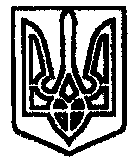 